SZKOŁA  PODSTAWOWA NR 1   Z  ODDZIAŁAMI  DWUJĘZYCZNYMI  I  SPORTOWYMI 
IM. TADEUSZA KOŚCIUSZKI   W  LIDZBARKU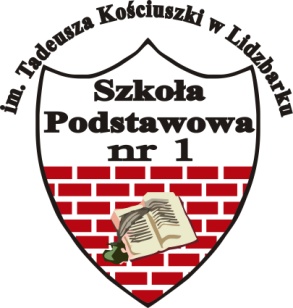  ul. Działdowska 13   13-230 Lidzbark      /   (0-23) 69 61 527     @   splidzbark@wp.pl       splidzbark.plZgłoszenie dziecka  do klasy I Szkoły  Podstawowej nr 1 z Oddziałami  Dwujęzycznymi  i  Sportowymi  im. Tadeusza Kościuszki w Lidzbarkuna rok szkolny 2022/20231. Dane dziecka:2. Dane rodziców/opiekunów dziecka:Dodatkowe dołączone do deklaracji informacje o dziecku ( stan zdrowia, orzeczenie lub opinia poradni psychologiczno-pedagogicznej, potrzeba szczególnej opieki, stosowana dieta, zalecenia lekarskie, )tak             nie Oświadczam, że:wszystkie dane zawarte we wniosku są prawdziwe,niezwłocznie powiadomię dyrektora szkoły o zmianie danych zawartych we wniosku,...................., dnia ............................                                     ...........................................................                   (czytelny podpis rodzica/opiekuna)Oświadczam, że nie mam ograniczonej, ani nie jestem pozbawiony(a) władzy rodzicielskiej.					                                          …......................................................			                                                                       (czytelny podpis rodzica/opiekuna)Przyjęcie zgłoszenia przez dyrektora szkołydata: ................................                          ...........................................................                                                                                                                                                 (podpis dyrektora szkoły)Informacja dotycząca przetwarzania danych osobowychAdministratorem Państwa danych osobowych jest Szkoła Podstawowa nr 1 z Oddziałami Dwujęzycznymi i Sportowymi im. Tadeusza Kościuszki  w Lidzbarku, przy ul. Działdowskiej 13, 13 – 230 Lidzbark, tel. (23) 696 15 27.Administrator wyznaczył Inspektora Ochrony Danych Pana Marcina Dobuckiego, 
z którym można się kontaktować w sprawie przetwarzania Państwa danych na adres 
e-mail: sp1@iodlidzbark.pl lub pocztą tradycyjną na adres Szkoły.Dane osobowe przetwarzane są wyłącznie w celach przeprowadzenia postępowania rekrutacyjnego na podstawie art. 6 ust. 1 lit. c i art. 9 ust. 2 lit. b ogólnego rozporządzenia o ochronie danych w związku z realizacją przepisów ustawy Prawo Oświatowe oraz aktów wykonawczych, w tym Rozporządzenia Ministra Edukacji Narodowej w sprawie przeprowadzania postępowania rekrutacyjnego oraz postępowania uzupełniającego do publicznych przedszkoli, szkół i placówek.Podanie danych osobowych jest niezbędne w celu przeprowadzenia rekrutacji, a ich zakres wynika z przepisów prawa.Jeżeli Państwa dziecko zostanie przyjęte, to podane dane osobowe będą przetwarzane nie dłużej niż do końca okresu w którym dziecko będzie uczęszczało do Szkoły Podstawowej z zachowaniem przepisów dotyczących archiwizacji dokumentów.W przypadku nieprzyjęcia dziecka podane dane osobowe będą przechowywane przez rok od zakończenia rekrutacji, chyba że na rozstrzygnięcie Dyrektora została wniesiona skarga do sądu administracyjnego i postępowanie nie zostało zakończone prawomocnym wyrokiem. Przysługuje Państwu prawo do żądania dostępu do danych osobowych, ich sprostowania lub ograniczenia ich przetwarzania.Przysługuje Państwu prawo wniesienia skargi do Prezesa Urzędu Ochrony Danych Osobowych  w Warszawie, ul. Stawki 2, 00-193 Warszawa. Więcej informacji na temat przetwarzania danych osobowych znajduje się na tablicy ogłoszeń w siedzibie Szkoły, bezpośrednio u pracownika oraz na stronie internetowej https://splidzbark.cba.pl/ w zakładce „Ochrona danych osobowych”.Imię i nazwisko dzieckaData i miejsce urodzeniaPESEL dzieckaAdres zameldowaniaAdres miejsca zamieszkaniaImię i nazwisko matki/opiekunkiAdres miejsca zamieszkaniaAdres poczty elektronicznej i numery telefonów kontaktowych Miejsce pracyImię i nazwisko ojca/opiekuna Adres miejsca zamieszkaniaAdres poczty elektronicznej i numery telefonów kontaktowychMiejsce pracy